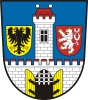 PŘÍKAZNÍ SMLOUVA„Administrace výběru provozovatele VHI v majetku města Český Brod“uzavřená podle ustanovení § 2430 a násl. zák.č. 89/2012 Sb., občanského zákoníku, v platném zněníSmluvní strany1.1	 Příkazce: 	Město Český Brod	Sídlo:	náměstí Husovo 70, 282 01 Český BrodIČ:	00235334DIČ:	CZ00235334Statutární zástupce:   	Bc. Jakub Nekolný, starosta městaBankovní spojení:	3239408319/0800Kontaktní osoba: 	Mgr. Hana DočkalováTelefon:	+420 321 612 158E-mail:	dockalova@cesbrod.cz(dále jen „Příkazce“)1.2	Příkazník:	Vodohospodářský rozvoj a výstavba a.s.Sídlo:	Nábřežní 4, 150 56 Praha 5 - SmíchovIČ:	47116901DIČ:	CZ47116901Zapsaný v obchodním rejstříku:	oddíl B, složka 1930Statutární zástupce:	Ing. Jan Plechatý, předseda představenstva	Ing. Šárka Balšánková, 
	místopředsedkyně představenstva	Ing. Jiří Valdhans, Ing. Jiří Frýba, Ing. Jan Cihlář	členové představenstvaBankovní spojení:	19-1583390227/0100Technický zástupce:	Ing. Eva Frýbová(dále jen „Příkazník“)Předmět smlouvyPředmětem této smlouvy je obstarání níže specifikované záležitosti Příkazce Příkazníkem.Příkazník se zavazuje, že v rozsahu dohodnutém v této smlouvě a za podmínek v ní uvedených zajistí a vykoná pro Příkazce práce, výkony a poradenské služby v rámci zakázky Administrace výběru provozovatele vodohospodářské infrastruktury v majetku města Český Brod“.Pro zadávací řízení jsou stanoveny tyto podmínky:Zajištění výběru provozovatele bude realizováno postupem pro zadávání koncesí na služby podle § 174 odst. 3 zákona č. 134/2016 Sb., o zadávání veřejných zakázek (dále jen „ZZVZ“), tj. provozování vodohospodářské infrastruktury bude realizováno v tzv. oddílném modelu,Zadávací řízení bude realizováno v dvoukolovém řízení (užším řízení), kde k podání nabídek budou vyzváni účastníci, kteří se kvalifikovali na základě podaných žádostí o účast,Proces zadávacího řízení a obsah zadávací dokumentace se řídí ZZVZ a pravidly   MŽP pro projekty podporované v rámci OPŽP a podléhá schvalování ze strany Státního fondu životního prostředí  (dále jen „SFŽP ČR“)Příkazník zajistí postup zadávacího řízení tak, aby budoucí provozovatel zahájil činnost na základě podepsané koncesní smlouvy od 1.1.2021. Plnění závazku Příkazníka zahrnuje zejména tyto činnosti:Zapracování harmonogramu zadávacího řízení,Zpracování návrhu zadávací dokumentace pro fázi kvalifikace („kvalifikační dokumentace“), vč. oznámení o zahájení zadávacího řízení dle § 212 ZZVZ,Projednání kvalifikační dokumentace s Příkazcem a zajištění posouzení ze strany SFŽP, vypořádání připomínek a zpracování finální verze kvalifikační dokumentace,zpracování návrhu zadávací  dokumentace včetně návrhu koncesní smlouvy a jejích požadovaných příloh vč. finančního modelu v souladu se ZZVZ a podle příslušných metodik MŽP,předložení návrhu zadávací dokumentace vč. návrhu koncesní smlouvy k posouzení SFŽP ČR a zajištění jejího odsouhlasení ze strany SFŽP ČR,organizační a odborné zajištění zadávacího řízení v obou fázích řízení jako osoba zastupující zadavatele, zpracování všech dokumentů zadávacího  řízení tak, jak jsou požadovány ZZVZ a upřesněny „Pravidly pro žadatele a příjemce podpory v Operačním programu Životní prostředí pro období 2014-2020“ a „Metodikou pro žadatele rozvádějící podmínky přílohy č. 6 Programového dokumentu OPŽP“,zpracování návrhu veškerých podkladů, na základě kterých bude posuzována kvalifikace účastníků a hodnoceny a posuzovány nabídky, účast v komisích ustanovených Příkazcem v souvislosti se zadávacím řízením,zajištění předchozího stanoviska Ministerstva financí k návrhu koncesní smlouvy podle § 186 ZZVZ,zpracování a uveřejnění veškerých formulářů souvisejících se zadávacím řízením dle § 212 ZZVZ,předložení dokladů o průběhu zadávacího  řízení a uzavřené koncesní smlouvy ke kontrole SFŽP ČR,kompletace veškerých dokladů zadávacího řízení a jejich předání Příkazci k archivaci. Příkazník bude zpracovávat Koncesní řízení ve spolupráci se zástupci Příkazce a vypracované dokumenty budou předávány průběžně k posouzení a schválení.Příkazník bude průběh koncesního řízení zajišťovat v souladu se ZZVZ a dále aktuální metodikou MŽP, kterou se rozvádějí podmínky přílohy č. 6 OPŽP.Příkazník se zavazuje výše uvedené záležitosti obstarat a postupovat při tom poctivě, pečlivě a s odbornou péčí, jak je vymezena v § 5 odst. občanského zákoníku, s použitím každého prostředku, kterého vyžaduje povaha obstarávané záležitosti, podle pokynů Příkazce a v souladu s jeho zájmy, které jsou Příkazníkovi známy.Příkazník je povinen bezodkladně Příkazci sdělovat všechny Příkazníkem zjištěné skutečnosti, které by mohly ovlivnit či změnit pokyny či jemu známé zájmy Příkazce. Od Příkazcových pokynů se Příkazník může odchýlit, pokud to je nezbytné v zájmu Příkazce a pokud nemůže včas obdržet jeho souhlas. Obdrží-li Příkazník od Příkazce pokyn zřejmě nesprávný, upozorní ho na to a splní takový pokyn jen tehdy, když na něm Příkazce trvá. Předmětem této smlouvy není závazek Příkazníka uzavřít jménem Příkazce a na jeho účet jakoukoliv smlouvu či objednávku na realizaci.Příkazce se zavazuje platit Příkazníkovi odměnu podle čl. 3., sdělovat mu včas všechny skutečnosti a předkládat listiny, potřebné k řádnému plnění ze závazku, zřízeného touto smlouvou. Obě strany se zavazují poskytovat si při plnění ze závazku, zřízeného touto smlouvou, potřebnou součinnost.Odměna a platební podmínkyÚplata za činnost Příkazníka podle této smlouvy (dále též “odměna„) je stanovena dohodou smluvních stran a činí:Cena bez DPH 	  249 000,- KčDPH 21 % 	         52 290- KčCena vč. DPH	        301 290,- Kč.Příkazce se zavazuje uhradit Příkazníkovi sjednanou odměnu na základě platebních dokladů vystavených Příkazníkem následovně:po zpracování kvalifikační dokumentace, jejím předložení a schválení Příkazcem a SFŽP, bude Příkazníkovi uhrazena odměna ve výši 75 000,-Kč (bez DPH),po zpracování koncesní dokumentace, jejím předložení a schválení Příkazcem a SFŽP, bude Příkazníkovi uhrazena odměna ve výši 98 000,-Kč (bez DPH),po ukončení fáze posouzení kvalifikace účastníků bude Příkazníkovi uhrazena odměna ve výši 34 000,-Kč (bez DPH),po ukončení fáze hodnocení nabídek a zpracování oznámení o výběru dodavatele bude Příkazníkovi uhrazena odměna ve výši 30 000-Kč (bez DPH),po uzavření koncesní smlouvy a předání dokumentace koncesního řízení k závěrečné kontrole SFŽP ČR a odevzdání Příkazci bude Příkazníkovi uhrazena odměna ve výši 12 000,-Kč (bez DPH),Podkladem pro zaplacení sjednané odměny jsou faktury vystavené Příkazníkem, které budou obsahovat veškeré náležitosti daňového dokladu podle zákona č. 235/2004 Sb. ve znění pozdějších předpisů.Splatnost faktury je 30 dnů ode dne doručení Příkazci, přičemž pokud Příkazce neprokáže jiné datum doručení, považuje se faktura za doručenou 3. den po jejím odeslání.Odmítnout úhradu faktury má Příkazce právo ve lhůtě splatnosti pouze v případě, že fakturované práce nebyly provedeny nebo faktura neobsahuje předepsané náležitosti daňového dokladu.Odměna rovněž kryje veškeré náklady spojené s činností Příkazníka podle této smlouvy.Dojde-li v průběhu plnění k zániku příkazu ze strany Příkazce nebo po vzájemné dohodě obou smluvních stran, má Příkazník právo fakturovat přiměřenou část odměny dle bodu 3.1, vypočtenou poměrem mezi rozsahem jím skutečně obstarané části záležitosti a jejím rozsahem sjednaným touto smlouvou.Doba trvání příkazuZahájení činnosti Příkazníka – ihned po uzavření této příkazní smlouvy.Dílčí termíny plněnízpracování kvalifikační dokumentace, jejím předložení a schválení Příkazcem a SFŽP, termín plnění do 30. 4. 2019zpracování koncesní dokumentace, jejím předložení a schválení Příkazcem a SFŽP, termín plnění do 31. 7. 2019ukončení fáze posouzení kvalifikace účastníků, termín plnění do 30. 6. 2019ukončení fáze hodnocení nabídek a zpracování oznámení o výběru dodavatele, termín plnění do 31. 10. 2019uzavření koncesní smlouvy a předání dokumentace koncesního řízení k závěrečné kontrole SFŽP ČR a odevzdání Příkazci, termín plnění do 31. 12. 2019Ukončení činností Příkazníka v zadávacím řízení tak, aby zadávací řízení bylo ukončeno uzavřením koncesní smlouvy do 30. 6. 2020, pokud nenastanou okolnosti nezávislé na vůli Příkazníka. Úplné dokončení všech činností do 30. 9. 2020.Příkazník provede svou činnost podle požadavků a potřeb Příkazce při zohlednění termínů vyplývajících z obecně platných předpisů. Závazek zřízený touto smlouvou může být písemně vypovězen kteroukoli ze stran s jednoměsíční výpovědní dobou, která počne běžet prvním dnem měsíce následujícího po měsíci, v němž bude výpověď doručena druhé straně. Bezodkladně po doručení výpovědi je Příkazník povinen zařídit vše, co nesnese odkladu a sdělit Příkazci veškerá další opatření, která je třeba učinit k zabránění vzniku případných škod na straně Příkazce.Součinnost Příkazce a PříkazníkaPříkazce předá Příkazníkovi jako podklad pro plnění této smlouvy podklady, týkající se předmětu plnění, které vznikly do termínu uzavření této smlouvy a další podklady a dokumenty, které nezajišťuje Příkazník, a to v termínech, které jsou nezbytné pro plnění závazku. Příkazce bude na vyžádání Příkazníka poskytovat součinnost a včas vydávat potřebné dokumenty a činit rozhodnutí nezbytná pro plnění závazku Příkazníka. Příkazce odpovídá za důsledky toho, že nesplnil ujednání dle bodu 5.1. a 5.2. nebo že neseznámil Příkazníka s důležitými okolnostmi vztahujícími se k předmětu plnění závazku.Příkazník bude průběžně informovat Příkazce o postupu přípravy a realizace koncesního řízení. Tato forma bude zajišťována zvaním zástupců Příkazce na všechna závažná jednání a zasíláním všech závažných dokumentů Příkazci k informaci, posouzení, případně schválení a rozhodnutí.Do záležitostí a pravomocí, vymezených Příkazníkovi touto smlouvou nebude Příkazce zasahovat bez vědomí Příkazníka.Povinnost mlčenlivostiPříkazník se zavazuje zachovávat mlčenlivost o údajích, tvořících obchodní tajemství Příkazce a zdržet se veškerých aktivit, které by mohly poškodit dobré jméno či zájmy Příkazce. Dále se Příkazník zavazuje nevyužít údajů, získaných od Příkazce ani těch, o nichž se dozvěděl v důsledku jeho vztahu k Příkazci založeného touto smlouvou, pro sebe či pro jiného ani neumožnit jejich využití třetím osobám jinak, než za účelem řádného plnění ze závazku, zřízeného touto smlouvou. Tyto povinnosti trvají i po skončení účinnosti této smlouvy, jakož i poté, co dojde k odstoupení od ní některou ze stran či oběma stranami.Smluvní pokuty a úrok z prodleníV případě, že příkazník bude v prodlení se zhotovením a předáním díla i částečného plnění stanovené dle článku 4 odstavce 4.2 písmene a) až e), má příkazce právo nárokovat po příkazníkovi smluvní pokutu, jejíž výše je 1 % z celkové ceny díla bez DPH za každý den prodlení. V případě rozhodnutí o uplatnění nároku na smluvní pokutu, vystaví příkazce zhotoviteli fakturu v příslušné výši. Smluvní pokuty uvedené v bodě 7.1 hradí zhotovitel nezávisle na tom, zda a v jaké výši vznikne příkazci škoda, kterou je oprávněn příkazce vymáhat samostatně a bez ohledu na její výši.Jestliže příkazce neuhradí fakturu v době její splatnosti a je v prodlení s její úhradou, má příkazník právo požadovat po objednateli úhradu úroku z prodlení ve výši 1 % z dlužné částky denně. V případě rozhodnutí o uplatnění nároku na úrok z prodlení, vystaví příkazník objednateli fakturu v příslušné výši.Tímto ujednáním o smluvních pokutách není dotčeno právo smluvních stran na náhradu vzniklé škody. Závěrečná ujednáníTuto smlouvu lze měnit či doplňovat pouze písemnými dodatky, podepsanými oběma stranami. Všechny v této smlouvě uvedené přílohy jsou její nedílnou součástí. Platnosti a účinnosti tato smlouva nabývá podpisem oběma stranami.Nastanou-li u některé ze stran okolnosti bránící řádnému plnění ze závazku zřízeného touto smlouvou, je povinna to bez zbytečného odkladu oznámit druhé straně. Tato smlouva je vypracována ve 4 vyhotoveních s platností originálu, z nichž každé smluvní straně náleží po 2 vyhotoveních.Veškeré dohody učiněné před podpisem této smlouvy a v jejím obsahu nezahrnuté, pozbývají dnem podpisu smlouvy platnosti bez ohledu na funkční postavení osob, které předsmluvní ujednání učinily.Tato smlouva se řídí úpravou dle zák. č. č. 89/2012 Sb., občanského zákoníku. Veškeré údaje a informace, které si strany sdělily při uzavírání této smlouvy, jsou považovány za důvěrné, přičemž žádná ze stran je nesmí zpřístupnit či sdělit třetí osobě ani je použít v rozporu s jejich účelem pro potřeby vlastní. Poruší-li některá strana tuto povinnost a obohatí-li se tím, vydá druhé straně to, oč se obohatila.Smluvní strany souhlasí s uveřejněním této smlouvy v registru smluv podle zákona o registru smluv v plném znění. Tato smlouva, jakož i případné dodatky, nabývá platnosti dnem podpisu obou smluvních stran a účinnosti dnem zveřejnění platné smlouvy v registru smluv dle zákona č.  340/2015 Sb. v platném znění. Osobou zveřejňující tuto smlouvu v registru smluv je město Český Brod. Jakákoliv ústní ujednání při provádění díla, která nejsou písemně potvrzena oprávněnými zástupci obou smluvních stran, jsou právně neúčinná.Smluvní strany po přečtení této smlouvy prohlašují, že souhlasí s jejím obsahem, že smlouva byla sepsána určitě, srozumitelně, na základě jejich pravé, svobodné a vážné vůle, bez nátlaku na některou ze stran. Na důkaz toho připojují své podpisy.Příkazce:	Příkazník:V České Brodě dne:	V Praze dne: 24. 10. 2018 ………………………………	………………………………     Bc. Jakub Nekolný	        Ing. Jiří Valdhans        starosta města	     člen představenstva	…………………………………	        Ing. Jiří Frýba	   člen představenstva